Сабақтың  тақырыбы : Джут  жибемін  өрнек жасауСабақтың мақсаты:Білімділік: балаларға джутпен бұйымдар жасау жолдарын және әдістерін үйрете отырып, шеберлік, шығармашылық деңгейі арқылы әсемдік пен сұлулықты бағалай білуге үйрету.Дамытушылық: балалардың шығармашылық қабілеттерін өз беттерімен жұмыс жасау, дағдыларын дамыту, оқушылардың алған білімдерін өмірде өз бетінше қолдана білуін және шығармашылық іс-әрекеттерін арттыру.Тәрбиелігі: балаларды талғам мен жұмыс жасауға ұқыптылыққа үйрету.Сабақтың түрі: дамытушылық сабағыСабақтың әдісі: баяндау, түсіндіруҚажетті құрал –жабдықтар: қайшы, ПВА клей, джут, А4 парақ, параққапСабақтың барысы:Ұйымдастыру кезеңіСәлеметсиздер ме     балалар ! Көңіл-күйлерініз қалай?  Бүгін  біз  джут  жібімен  бұйым  жасаймыз  , ою өрнек  саламыз .II. Жаңа сабақДжуттан түрлі бұйымдарды жасауға болады.  Джуттың жібі қаттылығымен ерекшеленеді. Джуттан бұйым жасау үшін жасалынатын бұйымның суретін салып, джутты пва клеймен жабыстырамыз. Джут 35-40 минутта кебу керек .Техникалық қауіпсіздік ережелері:Керекті құрал жабдықтарды дұрыс орналастырамыз.Қолға перчатка кию керекПВА клейдің қақпағы ашық қалмауы тиіс.Жіпті қатты тартуға болмайдыІІІ. Практикалық жұмыс1. Жасалынатын бұйымның суретін дайындау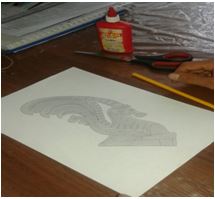 2. Суреттің бетіне кленка қою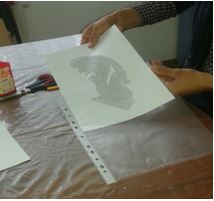 3. Пва клейді жағу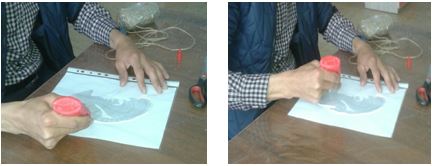 4. Джут жіпті жабыстыру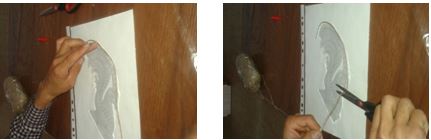 5. Джут жіпті сурет бетіне толық жабыстыру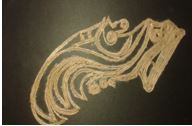 6. Бұйымды кептіруІV. ҚорытындыДжуттан жасалынатын бұйымдарЖасау жолдарыV. Үйге тапсырма: Бастаған жұмыстарын аяқтау.